Žaluzina, ručna RS 20Jedinica za pakiranje: 1 komAsortiman: C
Broj artikla: 0151.0338Proizvođač: MAICO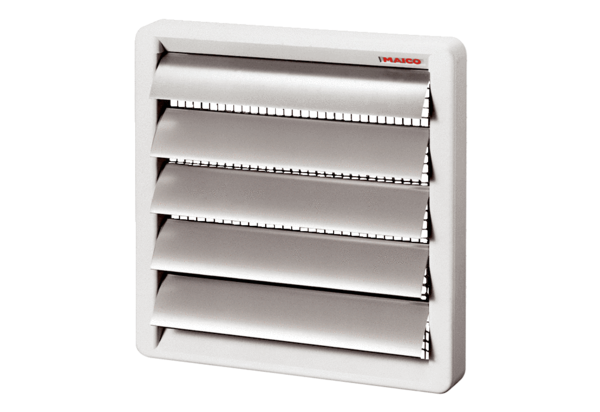 